Name         Interest ProfilerAfter completing the Interest Profiler section of Choices, please reflect on your scores by completing the table and questions below. Check the 2 interest areas where you are scored the highest in the chart above.What do your 2 highest areas tell you about yourself?  (List 2 characteristics of each)Do you agree with the results?  Why/Why not?Click on the link for Careers Matching your Interests and select up to 5 careers that you might be slightly interested in doing after high school.   List them here:Work Values SorterAfter completing the Work Values section of Choices, please reflect on your scores by completing the table and questions below. Check the 2 work values where you are scored the highest in the chart above.What do your 2 highest areas tell you about yourself?Do you agree with the results?  Why/Why not?Click on the link for Careers Matching your Work Values and select up to 5 careers that you might be slightly interested in doing after high school.  List them here and make any comments that seem appropriate:  Interest AreaWhat is your score in each area?  Artistic  Conventional  Enterprising  Investigating  Realistic  SocialWork ValuesWhat is your score in each area?     Achievement     Independence     Recognition     Relationships     Support     Working Conditions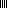 